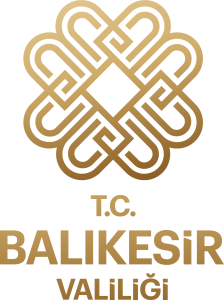 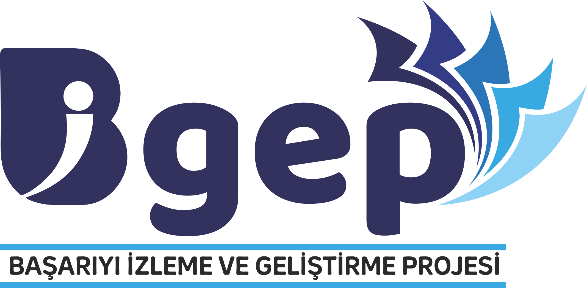 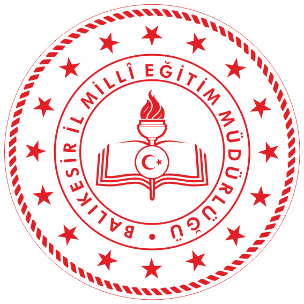 2022-2023 EĞİTİM ÖĞRETİM YILI BAŞARIYI İZLEME VE GELİŞTİRME PROJESİ (BİGEP)İYİ UYGULAMA ÖRNEKLERİ BAŞVURU FORMU2022-2023 EĞİTİM ÖĞRETİM YILI BAŞARIYI İZLEME VE GELİŞTİRME PROJESİ (BİGEP)İYİ UYGULAMA ÖRNEKLERİ BAŞVURU FORMU2022-2023 EĞİTİM ÖĞRETİM YILI BAŞARIYI İZLEME VE GELİŞTİRME PROJESİ (BİGEP)İYİ UYGULAMA ÖRNEKLERİ BAŞVURU FORMU2022-2023 EĞİTİM ÖĞRETİM YILI BAŞARIYI İZLEME VE GELİŞTİRME PROJESİ (BİGEP)İYİ UYGULAMA ÖRNEKLERİ BAŞVURU FORMU2022-2023 EĞİTİM ÖĞRETİM YILI BAŞARIYI İZLEME VE GELİŞTİRME PROJESİ (BİGEP)İYİ UYGULAMA ÖRNEKLERİ BAŞVURU FORMU2022-2023 EĞİTİM ÖĞRETİM YILI BAŞARIYI İZLEME VE GELİŞTİRME PROJESİ (BİGEP)İYİ UYGULAMA ÖRNEKLERİ BAŞVURU FORMU2022-2023 EĞİTİM ÖĞRETİM YILI BAŞARIYI İZLEME VE GELİŞTİRME PROJESİ (BİGEP)İYİ UYGULAMA ÖRNEKLERİ BAŞVURU FORMU2022-2023 EĞİTİM ÖĞRETİM YILI BAŞARIYI İZLEME VE GELİŞTİRME PROJESİ (BİGEP)İYİ UYGULAMA ÖRNEKLERİ BAŞVURU FORMUBaşvuru BilgileriBaşvuru BilgileriBaşvuru BilgileriBaşvuru BilgileriBaşvuru BilgileriBaşvuru BilgileriBaşvuru BilgileriBaşvuru BilgileriİlçeİlçeEDREMİTEDREMİTEDREMİTEDREMİTEDREMİTEDREMİTOkul/ KurumOkul/ KurumNİLÜFER HATUN ANAOKULU/MİLLİ EĞİTİM BAKANLIĞINİLÜFER HATUN ANAOKULU/MİLLİ EĞİTİM BAKANLIĞINİLÜFER HATUN ANAOKULU/MİLLİ EĞİTİM BAKANLIĞINİLÜFER HATUN ANAOKULU/MİLLİ EĞİTİM BAKANLIĞINİLÜFER HATUN ANAOKULU/MİLLİ EĞİTİM BAKANLIĞINİLÜFER HATUN ANAOKULU/MİLLİ EĞİTİM BAKANLIĞIOkul MüdürüAdı SoyadıOkul MüdürüAdı SoyadıNURHAYAT ŞAHİNNURHAYAT ŞAHİNNURHAYAT ŞAHİNNURHAYAT ŞAHİNNURHAYAT ŞAHİNNURHAYAT ŞAHİNTelefonTelefon0533733548105337335481E-postaE-postasahinnurhayat07@gmail.comsahinnurhayat07@gmail.comİyi Uygulamayı Geliştiren Öğretmen         Adı Soyadı  İyi Uygulamayı Geliştiren Öğretmen         Adı Soyadı  ESRA BİLGİNESRA BİLGİNESRA BİLGİNESRA BİLGİNESRA BİLGİNESRA BİLGİNOkul/ KurumOkul/ KurumNİLÜFER HATUN ANAOKULUNİLÜFER HATUN ANAOKULUNİLÜFER HATUN ANAOKULUNİLÜFER HATUN ANAOKULUNİLÜFER HATUN ANAOKULUNİLÜFER HATUN ANAOKULUBranşBranşOKULÖNCESİ ÖĞRETMENİOKULÖNCESİ ÖĞRETMENİOKULÖNCESİ ÖĞRETMENİOKULÖNCESİ ÖĞRETMENİOKULÖNCESİ ÖĞRETMENİOKULÖNCESİ ÖĞRETMENİTelefonTelefon0507053582505070535825E-postaE-postaesra_tml@hotmail.comesra_tml@hotmail.comUygulamayı Geliştiren Diğer ÖğretmenlerUygulamayı Geliştiren Diğer ÖğretmenlerUygulamayı Geliştiren Diğer ÖğretmenlerUygulamayı Geliştiren Diğer ÖğretmenlerUygulamayı Geliştiren Diğer ÖğretmenlerUygulamayı Geliştiren Diğer ÖğretmenlerUygulamayı Geliştiren Diğer ÖğretmenlerUygulamayı Geliştiren Diğer ÖğretmenlerSıra  Adı Soyadı  Adı Soyadı  OkulOkulBranşBranşTelefon1-------2-------3------- Uygulama Bilgileri Uygulama BilgileriA. İyi Uygulamanın AdıOYUNCAĞIM OKULDAB. İyi Uygulamanın KategorisiAkademik Alanda Uygulanan Çalışmalar,Proje Çalışmaları,Yenilikçi Eğitim – Öğretim Ortamları ve Tasarım Beceri Atölyeleri Alanındaki ÇalışmalarPROJE ÇALIŞMALARIC. İyi Uygulamanın Amacı (En fazla 500 kelime ile açıklayız)Çocukların kendilerini daha güvende ve mutlu hissetmelerini sağlamak.Çocuklarda sorumluluk bilinci oluşturmak.Çocuklara sabırlı olmayı, sırasını bekleyebilmeyi öğretmek.Çocuklara paylaşma duygusunu aşılayabilmek.D. İyi Uygulamanın Hedef Kitlesi (En fazla 500 kelime ile açıklayız)(Öğrenciler, Öğretmenler,  Veliler, Okul Yönetimi)ÖĞRENCİLERE. İyi Uygulamanın PaydaşlarıYOKF. İyi Uygulamanın Süresi (Ay olarak ifade ediniz)12.12.2022-28.03.2023G. Uygulamanın Özeti ( En fazla 1000 kelime ile açıklayınız)Proje kapsamında her hafta sınıfta bir öğrencinin evde ki en sevdiği oyuncağı sınıfa getirerek arkadaşlarına tanıtması ve arkadaşlarıyla oyun kurarak paylaşabilmesine yer verilecektir. H. İyi Uygulamanın Sonunda Elde Edilen Çıktılar ve Sonuçları (En fazla 500 kelime ile açıklayınız)İ. Diğer (Eklemek istediğiniz afiş, fotoğraf, link vb. görselleri bu kısma ekleyiniz)